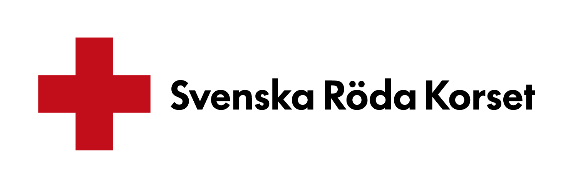 Samarbetsavtal avseende stöd vid vaccination1 ParterKrets:					(nedan Kretsen)Organisationsnummer:Adress:Kontaktperson:Sjukhus/region:				(nedan Sjukhuset)Adress:Kontaktperson:2 FörutsättningarGenom detta avtal uppstår inte något anställningsliknande förhållande, utan syftet är att reglera samarbetet mellan Svenska Röda Korsets frivilliga och Sjukhuset. Insatsen med vaccineringsstödjare bygger på frivillighet och har rätt att avbrytas om inte tillgång till frivilliga medarbetare finns. Sjukhuset och/eller Röda Korset har också rätt att avbryta verksamheten om inte kraven som finns i avtalet uppfylls. Kretsen och dess frivilliga ska inte ersätta/träda in i verksamheter som faller under Sjukhusets åtaganden. Alla frivilliga är försäkrade genom Svenska Röda Korset, läs mer i Frivilligpolicyn.3 UppdragsbeskrivningHär beskrivs vad Kretsen åtar sig genom avtalet. Här kan t ex svar finnas på följande frågor:Vem/vilka utför uppdraget? I vilken omfattning ska uppdraget utföras? Gränsdragningar.Vilken utbildning vaccineringsstödjarna får. Klädsel: Enhetlig klädsel för samtliga vaccineringsstödjare, namnskylt och personkort.Vid uppdrag inne på sjukhuset bestämmer sjukhuset om frivilliga ska ha på sig sjukhuskläder.4 Sjukhusets åtagandenSjukhuset utser kontaktperson för planering, informationsutbyte och uppföljning.
Tex. Sjukhusets introduktion för frivilliga inkl. organisation, rutiner inkl. basal hygien, säkerhet och utrymning, patienter de möter. Praktiskt stöd: klädskåp, omklädningsrum, ev. reseersättning för resor till och från uppdrag, fika, planering/uppfölning.Om sjukhuset har speciella försäkringar eller föreskrifter gällande frivilliga i verksamheten.5 FrivilligpolicySvenska Röda Korsets frivilligverksamhet har sin utgångspunkt i Frivilligpolicyn (bilaga), vilken antagits av Röda Korsets Centralstyrelse. Samtliga frivilliga inom Röda Korset undertecknar en överenskommelse, vilken bl.a. innebär att den frivilliga avlägger ett tystnadslöfte. En kopia på denna överenskommelse kan lämnas till Sjukhuset vid förfrågan. 6 Ekonomiska villkorHär kan antecknas ev. ekonomiska villkor för utförande av uppdraget. 6 Avtalstid och uppföljningAvtalet gäller i ett (1) år. I samband med avtalets upphörande ska parterna göra en uppföljning av verksamheten. Eventuella ändringar kan föras in och Avtalet kan därefter fortsätta löpa under ytterligare ett (1) år. Avtalet kan skrivas för kortare period om parterna så vill.7 Ändringar och tilläggSamtliga ändringar och tillägg till detta avtal ska upprättas skriftligen och godkännas av båda parter.8 UppsägningVardera part äger rätt att säga upp avtalet med en (1) månads uppsägningstid. Uppsägningen ska meddelas den andre parten skriftligen. Vardera part äger rätt att säga upp avtalet med omedelbar verkan om den andra parten väsentligen åsidosätter sina åtaganden enligt detta avtal eller agerar på annat sätt agerar otillbörligt mot den andra parten. *** Detta avtal upprättas i två (2) exemplar, varav parterna tagit varsitt.____________________________			_____________________________Ort och datum						Ort och datum____________________________			_____________________________ Behörig tecknare för Svenska Röda Korset		Ansvarig för SjukhusetBILAGOR: Svenska Röda Korsets Frivilligpolicy, Checklista för frivillig vid vaccinationsinsats, Överenskommelse 